Attachment 1: Proposed Web Questionnaire Introduction Screen and RANDS QuestionnaireForm Approved OMB No. 0920-0222Exp. Date: 08/31/2021Notice - CDC estimates the average public reporting burden for this collection of information as 20 minutes per response, including the time for reviewing instructions, searching existing data/information sources, gathering and maintaining the data/information needed, and completing and reviewing the collection of information. An agency may not conduct or sponsor, and a person is not required to respond to a collection of information unless it displays a currently valid OMB control number. Send comments regarding this burden estimate or any other aspect of this collection of information, including suggestions for reducing this burden to CDC/ATSDR Information Collection Review Office, 1600 Clifton Road NE, MS D-74, Atlanta, Georgia 30333; ATTN: PRA (0920-0222).Assurance of confidentiality - We take your privacy very seriously.  All information that relates to or describes identifiable characteristics of individuals, a practice, or an establishment will be used only for statistical purposes.  NCHS staff, contractors, and agents will not disclose or release responses in identifiable form without the consent of the individual or establishment in accordance with section 308(d) of the Public Health Service Act (42 U.S.C. 242m(d)) and the Confidential Information Protection and Statistical Efficiency Act of 2002 (CIPSEA, Title 5 of Public Law 107-347). Proposed Web Questionnaire Introduction Screen  	The National Center for Health Statistics, part of the Centers for Disease Control and Prevention, is conducting a study and we need your help.  We are interested in your health and wellness, and will be asking you a series of questions about your health history, behaviors, and opinions.  This should take about 20 minutes or less to complete.  Participation in this survey is completely voluntary, and you may skip any question(s) you do not want to answer and may quit the survey at any time.  You will not receive any monetary reward or incentive for participating in this survey.  The information being collected is for research purposes only, and will assist NCHS and CDC in their ongoing efforts to track the health of the American public.  Your data will be held confidential, will be used for statistical purposes only, and will not be disclosed or released to other persons without your consent in accordance with Section 308(d) of the Public Health Service Act [42 U.S.C. 242m(d)] and the Confidential Information and Statistical Efficiency Act (Title V of PL 107-347).  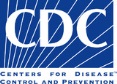 If you have any questions about this study, please call the office of the Ethics Review Board at the National Center for Health Statistics, toll-free at 1-800-223-8118.  Please leave a brief message with your name and phone number.  Say that you are calling about Protocol #2016-16-XX [Note:  The amendment number will be inserted into the form once NCHS ERB approval has been received]. Your call will be returned as soon as possible.Click the “Next” button below to begin.RANDS Questionnaire[Please note: questions that begin with either A_ or B_ will only be administered to one half of a split sample.  Questions that are greyed out are for programming purposes only, and will not be administered separately to respondents]FORM “A”The next few questions are about health insurance, including health insurance obtained through employment or purchased directly, as well as government programs like Medicare and Medicaid that provide Medical care or help pay medical bills.		Skip: (If FHICOV=2, Skip to MCAIDPRB; Otherwise, continue)		Skip:	(If Respondent AGE65, AND HIKIND3, ADMINISTER MCAREPRB;			If HIKIND==1, Skip to HDHP;Otherwise, Skip to PROBE5)		Skip: 	(All in PROBE4, skip to PROBE5)The next series of questions will ask you about certain medical conditions.		Skip: (If code 1 in HYPEV, Continue; Otherwise, Skip to CHLEV)		Skip: (If code 1 in HYPMDEV2, Continue; Otherwise, Skip to CHLEV)		Skip: (If code 1 in CHLEV, Continue; Otherwise, Skip to A_EPHEV)Skip: (If code 1 in CHLMDEV2, Continue; Otherwise, Skip to A_EPHEV)		Skip: (If code 1 in A_EPHEV or A_COPDEV or A_CBRCHYR, Continue; Otherwise, Skip to AASMEV)Skip: (If code 1 AASMEV, Continue; Otherwise, Skip to PREDIB_A)Skip: (If FEMALE, Continue; Otherwise, Skip to DIBEV_A)Skip: (If DIBEV_A=1, continue; otherwise, skip to B_PAIN_2)			Skip: (If A_CHPAIN6M=2-4, continue; otherwise, skip to RX12M)		Skip: (If OPIOID1=1, continue; otherwise skip to PROBE18)		Skip: (If OPIOID2=1, continue; otherwise skip to PROBE18)These next questions are about cigarette smoking.		Skip: (If code 1 in SMKEV, Continue; Otherwise, Skip to A_ECIGEV_A)Skip: (If code 3 in SMKNOW, Continue; If code 1 or 2 in SMKNOW, Skip to CIGQTYR; Otherwise, Skip to A_ECIGEV_A)		Skip: (All in SMKQTTP, Skip to A_ECIGEV_A)The next questions are about physical activities (exercise, sports, physically active hobbies…) that you may do in your leisure time.		Skip: (If code 1 - 4 in MODTP, Continue; Otherwise, Skip to VIGNO)		Skip: (If code 1 - 4 in VIGTP, Continue; Otherwise, Skip to STRNGNO)These next questions are about drinking alcoholic beverages. Included are liquor such as whiskey or gin, beer, wine, wine coolers, and any other type of alcoholic beverage.		Skip: (If code 1 in ALC1YR, Continue; Otherwise, skip to PROBE23) 		Skip: (If code 0 in ALC5UPTP, Skip to PROBE23; Otherwise, Continue)		Skip: (If PROBE27==1, continue; otherwise skip to ACISAD)During the past 30 days, how often did you feel…		Skip: (If ACISAD=1:4, continue; otherwise skip to ACINERV)		Skip: (If ACINERV=1:4, continue; otherwise skip to ACIRSTLS)		Skip: (If ACIEFFRT=1:4, continue; otherwise skip to ACIWTHLS)Skip (If TIRED_1=1, skip to A_PHQ1; otherwise continue)Skip: (If any of A_PHQ1 – A_PHQ8 = 2,3,4, continue; otherwise END SURVEY)FORM “B”The next few questions are about health insurance, including health insurance obtained through employment or purchased directly, as well as government programs like Medicare and Medicaid that provide Medical care or help pay medical bills.		Skip: (If FHICOV=2, Skip to MCAIDPRB; Otherwise, continue)		Skip:	(If Respondent AGE65, AND HIKIND3, ADMINISTER MCAREPRB;			If HIKIND==1, Skip to HDHP;Otherwise, Skip to PROBE5)		Skip: 	(All in PROBE4, skip to PROBE5)The next series of questions will ask you about certain medical conditions.		Skip: (If code 1 in HYPEV, Continue; Otherwise, Skip to CHLEV)		Skip: (If code 1 in HYPMDEV2, Continue; Otherwise, Skip to CHLEV)		Skip: (If code 1 in CHLEV, Continue; Otherwise, Skip to NEWLUNG)Skip: (If code 1 in CHLMDEV2, Continue; Otherwise, Skip to NEWLUNG)		Skip: (If code 1 in NEWLUNG, Continue; Otherwise, Skip to AASMEV)Skip: (If code 1 AASMEV, Continue; Otherwise, Skip to PREDIB_A)Skip: (If FEMALE, Continue; Otherwise, Skip to DIBEV_A)Skip: (If DIBEV_A=1, continue; otherwise, skip to B_PAIN_2)			Skip: (If B_PAIN_2=2-4, continue; otherwise, skip to RX12M)		Skip: (If OPIOID1=1, continue; otherwise skip to PROBE18)		Skip: (If OPIOID2=1, continue; otherwise skip to PROBE18)These next questions are about cigarette smoking.		Skip: (If code 1 in SMKEV, Continue; Otherwise, Skip to B_ECIGEV_A)Skip: (If code 3 in SMKNOW, Continue; If code 1 or 2 in SMKNOW, Skip to CIGQTYR; Otherwise, Skip to B_ECIGEV_A)		Skip: (All in SMKQTTP, Skip to B_ECIGEV_A)The next questions are about physical activities (exercise, sports, physically active hobbies…) that you may do in your leisure time.		Skip: (If code 1 - 4 in MODTP, Continue; Otherwise, Skip to VIGNO)		Skip: (If code 1 - 4 in VIGTP, Continue; Otherwise, Skip to STRNGNO)These next questions are about drinking alcoholic beverages. Included are liquor such as whiskey or gin, beer, wine, wine coolers, and any other type of alcoholic beverage.		Skip: (If code 1 in ALC1YR, Continue; Otherwise, skip to PROBE23) 		Skip: (If code 0 in ALC5UPTP, Skip to PROBE23; Otherwise, Continue)		Skip: (If PROBE27==1, continue; otherwise skip to ACISAD)During the past 30 days, how often did you feel…		Skip: (If ACISAD=1:4, continue; otherwise skip to ACINERV)		Skip: (If ACINERV=1:4, continue; otherwise skip to ACIRSTLS)		Skip: (If ACIEFFRT=1:4, continue; otherwise skip to ACIWTHLS)Skip (If TIRED_1=1, skip to B_GAD1; otherwise continue)Over the last 2 weeks, how often have you been bothered by the following problems?Skip: (If any of B_GAD1 – B_GAD7 = 2,3,4, continue; otherwise END SURVEY)A_PHSTATAA_PHSTATAWould you say your health in general is excellent, very good, good, fair, or poor?1Excellent2Very good3Good4Fair5Poor7[Don’t Know]9[Refused]PROBE1PROBE1When you answered the previous question about your health, what did you think of? (Please select all that apply.)1Your diet and nutrition2Your exercise habits3Your smoking or drinking habits4Your health problems or conditions5The amount of times you seek health care6The amount of pain that you have7Your ability to do daily activities without assistance8The amount of sleep you get9Something else____A_PROBE2_1A_PROBE2_1A_PROBE2_1How would you rate your diet and nutrition?How would you rate your diet and nutrition?How would you rate your diet and nutrition?How would you rate your diet and nutrition?How would you rate your diet and nutrition?How would you rate your diet and nutrition?How would you rate your diet and nutrition?How would you rate your diet and nutrition?How would you rate your diet and nutrition?1ExcellentExcellent2Very Good3Good4Fair5PoorA_PROBE2_2A_PROBE2_2A_PROBE2_2How would you rate your exercise habits?How would you rate your exercise habits?How would you rate your exercise habits?How would you rate your exercise habits?How would you rate your exercise habits?How would you rate your exercise habits?How would you rate your exercise habits?How would you rate your exercise habits?How would you rate your exercise habits?1ExcellentExcellent2Very Good3Good4Fair5PoorA_PROBE2_3A_PROBE2_3A_PROBE2_3How would you rate your smoking or drinking habits?How would you rate your smoking or drinking habits?How would you rate your smoking or drinking habits?How would you rate your smoking or drinking habits?How would you rate your smoking or drinking habits?How would you rate your smoking or drinking habits?How would you rate your smoking or drinking habits?How would you rate your smoking or drinking habits?How would you rate your smoking or drinking habits?1ExcellentExcellent2Very Good3Good4Fair5PoorA_PROBE2_4A_PROBE2_4A_PROBE2_4How would you rate yourself in terms of your health problems or conditions?How would you rate yourself in terms of your health problems or conditions?How would you rate yourself in terms of your health problems or conditions?How would you rate yourself in terms of your health problems or conditions?How would you rate yourself in terms of your health problems or conditions?How would you rate yourself in terms of your health problems or conditions?How would you rate yourself in terms of your health problems or conditions?How would you rate yourself in terms of your health problems or conditions?How would you rate yourself in terms of your health problems or conditions?1ExcellentExcellent2Very Good3Good4Fair5PoorA_PROBE2_5A_PROBE2_5A_PROBE2_5How would you rate yourself in terms of the amount of healthcare you seek?How would you rate yourself in terms of the amount of healthcare you seek?How would you rate yourself in terms of the amount of healthcare you seek?How would you rate yourself in terms of the amount of healthcare you seek?How would you rate yourself in terms of the amount of healthcare you seek?How would you rate yourself in terms of the amount of healthcare you seek?How would you rate yourself in terms of the amount of healthcare you seek?How would you rate yourself in terms of the amount of healthcare you seek?How would you rate yourself in terms of the amount of healthcare you seek?1ExcellentExcellent2Very Good3Good4Fair5PoorA_PROBE2_6A_PROBE2_6A_PROBE2_6How would you rate yourself in terms of pain?How would you rate yourself in terms of pain?How would you rate yourself in terms of pain?How would you rate yourself in terms of pain?How would you rate yourself in terms of pain?How would you rate yourself in terms of pain?How would you rate yourself in terms of pain?How would you rate yourself in terms of pain?How would you rate yourself in terms of pain?1ExcellentExcellent2Very Good3Good4Fair5PoorA_PROBE2_7A_PROBE2_7A_PROBE2_7How would you rate your ability to do daily activities without assistance?How would you rate your ability to do daily activities without assistance?How would you rate your ability to do daily activities without assistance?How would you rate your ability to do daily activities without assistance?How would you rate your ability to do daily activities without assistance?How would you rate your ability to do daily activities without assistance?How would you rate your ability to do daily activities without assistance?How would you rate your ability to do daily activities without assistance?How would you rate your ability to do daily activities without assistance?1ExcellentExcellent2Very Good3Good4Fair5PoorA_PROBE2_8A_PROBE2_8A_PROBE2_8How would you rate the amount of sleep you get?How would you rate the amount of sleep you get?How would you rate the amount of sleep you get?How would you rate the amount of sleep you get?How would you rate the amount of sleep you get?How would you rate the amount of sleep you get?How would you rate the amount of sleep you get?How would you rate the amount of sleep you get?How would you rate the amount of sleep you get?1ExcellentExcellent2Very Good3Good4Fair5PoorA_PROBE2_9A_PROBE2_9A_PROBE2_9How would you rate yourself in terms of how frequently you get sick?How would you rate yourself in terms of how frequently you get sick?How would you rate yourself in terms of how frequently you get sick?How would you rate yourself in terms of how frequently you get sick?How would you rate yourself in terms of how frequently you get sick?How would you rate yourself in terms of how frequently you get sick?How would you rate yourself in terms of how frequently you get sick?How would you rate yourself in terms of how frequently you get sick?How would you rate yourself in terms of how frequently you get sick?1ExcellentExcellent2Very Good3Good4Fair5PoorFHICOVFHICOVAre you covered by any kind of health insurance or some other kind of health care plan?1Yes2No7[Don’t Know]9[Refused]HIKINDHIKINDDo you have any of the following kinds of health insurance or health care coverage? Include those plans that pay for only one type of service, such as nursing home care, accidents, or dental care. Exclude private plans that only provide extra cash while hospitalized. (Select all that apply)1Private Health Insurance2Medicare3Medi-Gap4Medicaid5SCHIP (CHIP/Children's Health Insurance Program)6Military health care (TRICARE/VA/CHAMP-VA)7Indian Health Service8State-sponsored health plan9Other government program10Single service plan (e.g., dental, vision, prescriptions)11No coverage of any type97[Don’t Know]99[Refused]PROBE3PROBE3Which of the following describes how you got your health insurance? (Please select all that apply.)1Through a current or former employer, union, or professional association2Through one of my parent’s, spouse’s or other relative’s current or former employers3Through military service (by self, parent, or spouse)4It’s given to all people older than 65 and people under 65 with disabilities5It’s provided by the government to people who have difficulty affording health insurance6Purchased directly (by self, parent, or spouse)7Through healthcare.gov or one of the state health insurance marketplaces9Somewhere else____PROBE4PROBE4Are you now covered by any other state or government assistance program that helps pay for healthcare?1Yes2No7Don’t Know9[Refuse]HDHPHDHPIs the annual deductible for medical care for this plan less than $1,300 or $1,300 or more? If there is a separate deductible for prescription drugs, hospitalization, or out-of-network care, do not include those deductible amounts here.1Less than $1,3002$1,300 or more7[Don’t Know]9[Refused]PROBE5PROBE5Which of the following best describes a deductible?1The amount you or a family member pay each month for coverage2The amount you have to pay before your insurance will start paying your bills3A fixed payment you make for each covered service or visit4The maximum amount you have to pay out-of-pocket per year for covered services7Don’t Know9[Refused]PROBE6PROBE6Which of the following best describes a premium?1The amount you or a family member pay each month for coverage2The amount you have to pay before your insurance will start paying your bills3A fixed payment you make for each covered service or visit4The maximum amount you have to pay out-of-pocket per year for covered services7Don’t Know9[Refused]PROBE7PROBE7Do you have to pay a certain amount for health care before your health insurance will start paying your medical bills?1Yes2No7Don’t Know9[Refused]PROBE8PROBE8Do you or a family member have to pay a certain amount each month for health care coverage?1Yes2No7Don’t Know9[Refused]HYPEVHYPEVHave you ever been told by a doctor or other health professional that you had hypertension, also called high blood pressure?1Yes2No7[Don’t Know]9[Refused]PROBE9PROBE9How did you define hypertension?1A feeling when you are stressed or overwhelmed2A medical condition when a medical professional tells you that you have chronic high blood pressure3A medical condition when a medical professional tells you that you have had one or two high blood pressure readings9Something else____PROBE10PROBE10How did you find out about your blood pressure status?1From a doctor or medical professional during an appointment2From a medical professional at an emergency room3From a test at a free clinic or health screening event4From a home blood pressure cuff5From a machine at a grocery store, pharmacy, or some other type of store6You have never had my blood pressure measured9Somewhere else____HYPYRHYPYRHYPYRDuring the past 12 months, have you had hypertension, also called high blood pressure?During the past 12 months, have you had hypertension, also called high blood pressure?11YesYes22NoNo77[Don’t Know][Don’t Know]99[Refused][Refused]HYPMDEV2HYPMDEV2HYPMDEV2HYPMDEV2Was any medicine ever prescribed by a doctor for your high blood pressure?11Yes22No77[Don’t Know]99[Refused]HYPMED2HYPMED2Are you now taking any medicine prescribed by a doctor for your high blood pressure?1Yes2No7[Don’t Know]9[Refused]CHLEVCHLEVHave you ever been told by a doctor or other health professional that you had high cholesterol?1Yes2No7[Don’t Know]9[Refused]PROBE11PROBE11How did you find out about your cholesterol status?1From a doctor or medical professional during an appointment2From a medical professional at an emergency room3From a test at a free clinic or health screening event4From a home blood test kit5From a test when you donated blood6You have never had your cholesterol levels tested9Somewhere else____CHLYRCHLYRDuring the past 12 months, have you had high cholesterol?1Yes2No7[Don’t Know]9[Refused]CHLMDEV2CHLMDEV2Was any medication ever prescribed by a doctor to help lower your cholesterol?1Yes2No7[Don’t Know]9[Refused]CHLMDNW2CHLMDNW2Are you now taking any medicine prescribed by a doctor to help lower your cholesterol?1Yes2No7[Don’t Know]9[Refused]A_EPHEVA_EPHEVHave you ever been told by a doctor or other health professional that you had emphysema?1Yes2No7[Don’t Know]9[Refused]A_ COPDEVA_ COPDEVHave you ever been told by a doctor or other health professional that you had chronic obstructive pulmonary disease, also called COPD?1Yes2No7[Don’t Know]9[Refused]A_ CBRCHYRA_ CBRCHYRHave you ever been told by a doctor or other health professional that you had chronic bronchitis?1Yes2No7[Don’t Know]9[Refused]PROBE12PROBE12How did you find out about your lung heath?1From a doctor or medical professional during an appointment2From a medical professional at an emergency room3From a test at a free clinic or health screening event4You have never been tested or told about your lung health 9Somewhere else____PROBE13PROBE13Which condition were you told you had? (Please select all that apply.)1COPD2Emphysema3Chronic Bronchitis4Bronchitis5Something else-7[Don’t Know]-9[Refused]PROBE14PROBE14Thinking about the most recent time you had symptoms of Chronic Obstructive Pulmonary Disease or COPD, emphysema, or chronic bronchitis, how long did the symptoms last?1Less than one week2One week to less than one month3One month to less than three months4Three or more months-7[Don’t Know]-9[Refused]AASMEVAASMEVHave you ever been told by a doctor or other health professional that you had asthma?1Yes2No7[Don’t Know]9[Refused]PROBE15PROBE15How did you find out about your asthma status?1From a doctor or medical professional during an appointment2From a medical professional at an emergency room3From a test at a free clinic or health screening event4From a sports coach or a fitness professional6You have never been tested or told about your asthma status9Somewhere else____AASSTILLAASSTILLDo you still have asthma?1Yes2No7[Don’t Know]9[Refused]AASMYRAASMYRDuring the past 12 months have you had an episode of asthma, or an asthma attack?1Yes2No7[Don’t Know]9[Refused]AASMERYRAASMERYRDuring the past 12 months have you had to visit an emergency room or urgent care center because of asthma?1Yes2No7[Don’t Know]9[Refused]PREDIB_APREDIB_AHas a doctor or other health professional ever told you that you had prediabetes or borderline diabetes?1Yes2No7[Don’t Know]9[Refused]GESDIB_AGESDIB_AHas a doctor or other health professional EVER told you that you had gestational diabetes, a type of diabetes that occurs ONLY during pregnancy?*Read if necessary: Gestational diabetes is diabetes that you did not have prior to being pregnant and goes away after you are pregnant. Pregnant women are usually screened for gestational diabetes during the 24th to 28th week of pregnancy.1Yes2No7[Don’t Know]9[Refused]DIBEV_ADIBEV_A(If Respondent is FEMALE): Not including prediabetes or gestational diabetes, has a doctor or other health professional ever told you that you had diabetes?(If Respondent is MALE): Not including prediabetes, has a doctor or other health professional ever told you that you had diabetes?1Yes2No7[Don’t Know]9[Refused]PROBE16PROBE16How did you find out about your blood sugar status?1From a doctor or medical professional during an appointment2From a medical professional at an emergency room3From a test at a free clinic or health screening event4From a home blood test kit5From a test at when you donated blood6You have never had your blood sugar tested9Somewhere else____DIBAGE_ADIBAGE_A(If Respondent is FEMALE): How old were you when a doctor or other health professional first told you that you had diabetes, not including prediabetes or gestational diabetes)?(If Respondent is MALE): How old were you when a doctor or other health professional first told you that you had diabetes, not including prediabetes diabetes?_____Age at which diagnosed997[Don’t Know]999[Refused]DIBPILL_ADIBPILL_AAre you now taking diabetic pills to lower your blood sugar? These are sometimes called oral agents or oral hypoglycemic agents.1Yes2No7[Don’t Know]9[Refused]DIBINS_ADIBINS_AInsulin can be taken by shot or pump. Are you now taking insulin?1Yes2No7[Don’t Know]9[Refused]A_CHPAIN6MA_CHPAIN6MIn the past six months, how often did you have pain? 1Never2Some days3Most days4Every day7[Don’t Know]9[Refused]A_PAINLMT6A_PAINLMT6Over the past six months, how often did pain limit your life or work activities? 1Never2Some days3Most days4Every day7[Don’t Know]9[Refused]PAIN_4PAIN_4Thinking about the last time you had pain, how much pain did you have? 1A little2A lot3Somewhere in between a little and a lot7[Don’t Know]9[Refused]PROBE17PROBE17Which of the following statements, if any, describe your pain? (Please select all that apply.)1It is constantly present2Sometimes I’m in a lot of pain and sometimes it’s not so bad3Sometimes it is unbearable and excruciating4When I get my mind on other things, I’m not aware of the pain5Medication can take my pain away completely6My pain is because of my work7My pain is because of exercise8My pain is minor and infrequent9Somewhere else____RX12MRX12MDuring the past 12 months, were you prescribed medication by a doctor or other health professional?1Yes2No7[Don’t Know]9[Refused]OPIOID1OPIOID1These next questions are about the use of prescription pain relievers called opioids. When answering these questions, please do not include over-the-counter pain relievers such as aspirin, Tylenol, Advil, or Aleve.During the past 12 months, have you taken any opioid pain relievers prescribed by a doctor or dentist? Examples include hydrocodone, Vicodin, Norco, Lortab, oxycodone, OxyContin, Percocet and Percodan. 1Yes2No7[Don’t Know]9[Refused]OPIOID2OPIOID2During the past 3 months, have you taken any opioid pain relievers prescribed by a doctor or dentist?1Yes2No7[Don’t Know]9[Refused]OPIOID3OPIOID3During the past 3 months, how often did you take a prescription opioid? 1Some days2Most days3Every day7[Don’t Know]9[Refused]PROBE18PROBE18Which of the following pain relievers have you used in the past year? (Select all that apply)1Hydrocodone2Vicodin3Norco4Lortab5Oxycodone6OxyContin7Percocet8Percodan9Aspin10Tylenol or Acetaminophen11Advil or Ibuprofen12Alieve or Naproxen13Something else____SMKEVSMKEVHave you smoked at least 100 cigarettes in your entire life?1Yes2No7[Don’t Know]9[Refused]SMKNOWSMKNOWDo you now smoke cigarettes every day, some days, or not at all?1Every day2Some days3Not at all7[Don’t Know]9[Refused]SMKQTNOSMKQTNOHow long has it been since you quit smoking cigarettes?1(OPEN: 1-120)          (enter time period in SMKQTTP below)7[Don’t Know]9[Refused]SMKQTTPSMKQTTP* Enter time period for time since quit smoking.1Day(s)2Week(s)3Month(s)4Year(s)7[Don’t Know]9[Refused]CIGQTYRCIGQTYRDuring the past 12 months, have you stopped smoking for more than one day because you were trying to quit smoking?1Yes2No7[Don’t Know]9[Refused]A_ECIGEV_AA_ECIGEV_AThe next question is about electronic cigarettes or e-cigarettes. You may also know them as vape-pens, hookah-pens, e-hookahs, or e-vaporizers. Some look like cigarettes, and others look like pens or small pipes. These are battery-powered, usually contain liquid nicotine, and produce vapor instead of smoke. Have you ever used an e-cigarette even one time?1Yes2No7[Don’t Know]9[Refused]PROBE19PROBE19What counts as an e-cigarette? (select all that apply)1A vape with cannabis, THC, or CBD oil2A vape with nicotine or other flavored oil3A hookah-pen or e-hookah4An e-vaporizer5A tobacco cigarette or cigar7A marijuana cigarette8Other___MODNOMODNOHow often do you do light or moderate leisure time physical activities for at least 10 minutes that cause only light sweating or a slight to moderate increase in breathing or heart rate?*If necessary, prompt with: How many times per day, per week, per month, or per year do you do these activities?____Number of times             (enter time period in MODTP below)996[Unable to do this type of activity]997[Don’t Know]999[Refused]MODTPMODTP* Enter time period for light or moderate leisure-time physical activities0Never1Per day2Per week3Per month4Per year6[Unable to do this activity]7[Don’t Know]9[Refused]MODLNGNOMODLNGNOAbout how long do you do these light or moderate leisure-time physical activities each time?____Number of minutes/hours    (enter time period in MODLNGTP below)997[Don’t Know]999[Refused]MODLNGTPMODLNGTP* Enter time period for length of light or moderate leisure-time physical activities.1Minutes2Hours7[Don’t Know]9[Refused]PROBE20PROBE20Which of the following types of physical activity, if any, did you include when you answered the previous question? (Please select all that apply.)1Running2Jogging3Walking or hiking for exercise4Walking to or from an activity5Walking at work6Working out with exercise equipment7Cycling, swimming, or other aerobic exercises8Yoga or stretching9Playing sports11Other__-7[Don’t Know]-9[Refused]VIGNOVIGNOHow often do you do vigorous leisure-time physical activities for at least 10 minutes that cause heavy sweating or large increases in breathing or heart rate?*Read if necessary: How many times per day, per week, per month, or per year do you do these activities?____Number of times      (enter time period in VIGTP below)996[Unable to do this type of activity]997[Don’t Know]999[Refused]VIGTPVIGTP* Enter time period for vigorous leisure-time physical activities0Never1Per day2Per week3Per month4Per year6[Unable to do this activity]7[Don’t Know]9[Refused]VIGLNGNOVIGLNGNOAbout how long do you do these vigorous leisure-time physical activities each time?____Number of minutes/hours      (enter time period in VIGLNGTP below)997[Don’t Know]999[Refused]VIGLNGTPVIGLNGTP* Enter time period for length of vigorous leisure-time physical activities.1Minutes2Hours7[Don’t Know]9[Refused]PROBE21PROBE21Which of the following types of physical activity, if any, did you include when you answered the previous question? (Please select all that apply.)1Running2Jogging3Walking or hiking for exercise4Walking to or from an activity5Walking at work6Working out with exercise equipment7Cycling, swimming, or other aerobic exercises8Yoga or stretching9Playing sports11Other__-7[Don’t Know]-9[Refused]STRNGNOSTRNGNOHow often do you do leisure time physical activities specifically designed to strengthen your muscles such as lifting weights or doing calisthenics? (Include all such activities even if you have mentioned them before.)*Read if necessary: How many times per day, per week, per month, or per year do you do these activities?_____Number of times     (enter time period in STRNGTP below)996[Unable to do this type of activity]997[Don’t Know]999[Refused]STRNGTPSTRNGTP* Enter time period for strengthening activities0Never1Per day2Per week3Per month4Per year6[Unable to do this activity]7[Don’t Know]9[Refused]PROBE22PROBE22In the last week, did you do any of the following things for 20 or more minutes at once? (Please select all that apply.)1Running2Jogging3Walking outside of work4Lifting or carrying heavy objects outside of work6Working out with exercise equipment7Cycling, swimming, or other aerobic exercises8Yoga or stretching9Playing sports10Yardwork or cleaning your home-7[Don’t Know]-9[Refused]ALC1YRALC1YRIn any one year, have you had at least 12 drinks of any type of alcoholic beverage?1Yes2No7[Don’t Know]9[Refused]ALC5UPNOALC5UPNO(If gender is FEMALE): In the past year, on how many days did you have 4 or more drinks of any alcoholic beverage?

(If gender is MALE): In the past year, on how many days did you have 5 or more drinks of any alcoholic beverage?* Read if necessary: How many days per week, per month or per year did you have [4 or more/ 5 or more] drinks in a single day?_____Number of days       (enter time period in ALC5UPTP below)7[Don’t Know]9[Refused]ALC5UPTPALC5UPTP* Enter time period for days per week, per month or per year.0Never / None1Per week2Per month3Per year7[Don’t Know]9[Refused]BINGE1BINGE1(If gender is FEMALE): Considering all types of alcoholic beverages, during the past 30 days, how many times did you have 4 or more drinks on an occasion?

(If gender is MALE): Considering all types of alcoholic beverages, during the past 30 days, how many times did you have 5 or more drinks on an occasion?_____Number of times97[Don’t Know]99[Refused]PROBE23PROBE23In the last 30 days, what is the largest number of drinks you have consumed in a single day?1[OPEN]-7[Don’t Know]-9[Refused]PROBE24PROBE24When answering the previous questions, what did you count as a drink? (Please select all that apply.)1A can or bottle of beer or malt liquor2A glass of wine or shot of liquor3A bottle of wine or liquor4A drink you purchased from a restaurant or bar5A drink you made or poured for yourself-7[Don’t Know]-9[Refused]ACISLEEPACISLEEPOn average, how many hours of sleep do you get in a 24-hour period?_____Number of hours97[Don’t Know]99[Refused]ACISLPFLACISLPFLIn the past week, how many times did you have trouble falling asleep?0Did not have trouble falling asleep in the past week11 time22 times33 times44 times55 times66 times77 or more times97[Don’t Know]99[Refused]ACISLPSTACISLPSTIn the past week, how many times did you have trouble staying asleep?0Did not have trouble staying asleep in the past week11 time22 times33 times44 times55 times66 times77 or more times97[Don’t Know]99[Refused]ACISLPMDACISLPMDIn the past week, how many times did you take medication to help you fall asleep or stay asleep?0Did not take medication to help sleep in the past week11 time22 times33 times44 times55 times66 times77 or more times97[Don’t Know]99[Refused]ACIRESTACIRESTIn the past week, on how many days did you wake up feeling well rested?0Never felt rested in the past week11 day22 days33 days44 days55 days66 days77 days97[Don’t Know]99[Refused]PROBE25PROBE25In the past week, what time did you typically go to sleep?1[OPEN (hh:mm AM/PM)]-7[Don’t Know]-9[Refused]PROBE26PROBE26In the past week, what time did you typically wake up?1[OPEN (hh:mm AM/PM)]-7[Don’t Know]-9[Refused]PROBE27PROBE27In the past week, did you take any naps?1Yes2No-7[Don’t Know]-9[Refused]PROBE28PROBE28In the past week, how long was your typical nap?1[OPEN (hours___  minutes___)]-7[Don’t Know]-9[Refused]ACISADACISADSo sad that nothing could cheer you up?1All of the time2Most of the time3Some of the time4A little of the time5None of the time7[Don’t Know]9[Refused]PROBE29PROBE29Which of the following statements, if any describe your feelings of being so sad that nothing could cheer you up? (Please select all that apply.)1Sometimes the feelings can be so intense that I cannot get out of bed.2The feelings sometimes interfere with my life, and I wish that I did not have them.3I get over the feelings quickly5Feeling that way is normal, and everyone feels that way sometimes6I have been told by a medical professional that I have depression9Somewhere else____ACINERVACINERVNervous?1All of the time2Most of the time3Some of the time4A little of the time5None of the time7[Don’t Know]9[Refused]PROBE30PROBE30Which of the following statements, if any describe your feelings of being nervous or anxious? (Please select all that apply.)1Sometimes the feelings can be so intense that my chest hurts and I have trouble breathing.2These are positive feelings that help me to accomplish goals and be productive.3The feelings sometimes interfere with my life, and I wish that I did not have them.4Feeling that way is normal, and everyone feels that way sometimes5I have been told by a medical professional that I have anxiety.6Something else____ACIRSTLSACIRSTLSRestless or fidgety?1All of the time2Most of the time3Some of the time4A little of the time5None of the time7[Don’t Know]9[Refused]ACIHOPLSACIHOPLSHopeless?1All of the time2Most of the time3Some of the time4A little of the time5None of the time7[Don’t Know]9[Refused]ACIEFFRTACIEFFRTThat everything was an effort?1All of the time2Most of the time3Some of the time4A little of the time5None of the time7[Don’t Know]9[Refused]PROBE31PROBE31Would you consider everything being an effort a good thing or a bad thing?1Good thing2Bad thing3Neither good nor bad6Something else____PROBE32PROBE32How concerned are you about feeling as if everything is an effort?1Very concerned2Somewhat concerned3A little concerned4Not at all concernedACIWTHLSACIWTHLSWorthless?1All of the time2Most of the time3Some of the time4A little of the time5None of the time7[Don’t Know]9[Refused]TIRED_1TIRED_1In the past 3 months, how often did you feel very tired or exhausted? 1Never2Some Days3Most Days4Every Day7[Don’t Know]9[Refused]TIRED_2TIRED_2Thinking about the last time you felt very tired or exhausted, how long did it last? 1Some of the day2Most of the day3All of the day7[Don’t Know]9[Refused]TIRED_3TIRED_3Thinking about the last time you felt this way, how would you describe the level of tiredness? 1A little2A lot3Somewhere in between a little and a lot7[Don’t Know]9[Refused]A_PHQ1A_PHQ1Little interest or pleasure in doing things1Not at all2Several days3More than half the days4Nearly every day7[Don’t Know]9[Refused]A_PHQ2A_PHQ2Feeling down, depressed, or hopeless1Not at all2Several days3More than half the days4Nearly every day7[Don’t Know]9[Refused]A_PHQ3A_PHQ3Trouble falling or staying asleep, or sleeping too much1Not at all2Several days3More than half the days4Nearly every day7[Don’t Know]9[Refused]A_PHQ4A_PHQ4Feeling tired or having little energy1Not at all2Several days3More than half the days4Nearly every day7[Don’t Know]9[Refused]A_PHQ5A_PHQ5Poor appetite or overeating1Not at all2Several days3More than half the days4Nearly every day7[Don’t Know]9[Refused]A_PHQ6A_PHQ6Feeling bad about yourself — or that you are a failure or have let yourself or your family down1Not at all2Several days3More than half the days4Nearly every day7[Don’t Know]9[Refused]A_PHQ7A_PHQ7Trouble concentrating on things, such as reading thenewspaper or watching television1Not at all2Several days3More than half the days4Nearly every day7[Don’t Know]9[Refused]A_PHQ8A_PHQ8Moving or speaking so slowly that other people could havenoticed? Or the opposite — being so fidgety or restlessthat you have been moving around a lot more than usual1Not at all2Several days3More than half the days4Nearly every day7[Don’t Know]9[Refused]A_PHQImpA_PHQImpWe just talked about problems you have been bothered by over the past 2 weeks. Altogether, how difficult have these problems made it for you to do your work, take care of things at home, or get along with other people?1Not at all difficult2Somewhat difficult3Very difficult4Extremely difficult7[Don’t Know]9[Refused]A_PROBE33A_PROBE33Which of the following statements, if any describe your feelings of being sad or depressed?1Sometimes the feelings can be so intense that I cannot get out of bed.2The feelings sometimes interfere with my life, and I wish that I did not have them.3I get over the feelings quickly5Feeling that way is normal, and everyone feels that way sometimes6I have been told by a medical professional that I have depression9Somewhere else____B_ PHSTATBB_ PHSTATBWould you say your health in general is very good, good, fair, bad, or very bad?1Very good2Good3Fair4Bad5Very bad7[Don’t Know]9[Refused]PROBE1PROBE1When you answered the previous question about your health, what did you think of? (Please select all that apply.)1Your diet and nutrition2Your exercise habits3Your smoking or drinking habits4Your health problems or conditions5The amount of times you seek health care6The amount of pain that you have7Your ability to do daily activities without assistance8The amount of sleep you get9Something else____B_PROBE2_1B_PROBE2_1Please rate your agreement with the following statements:  I have a healthy diet1Strongly Agree2Somewhat Agree3Somewhat Disagree4Strongly DisagreeB_PROBE2_2B_PROBE2_2Please rate your agreement with the following statements:  I get enough exercise1Strongly Agree2Somewhat Agree3Somewhat Disagree4Strongly DisagreeB_PROBE2_3B_PROBE2_3Please rate your agreement with the following statements:  I drink more than I should1Strongly Agree2Somewhat Agree3Somewhat Disagree4Strongly DisagreeB_PROBE2_4B_PROBE2_4Please rate your agreement with the following statements:  I smoke more than I should1Strongly Agree2Somewhat Agree3Somewhat Disagree4Strongly DisagreeB_PROBE2_5B_PROBE2_5Please rate your agreement with the following statements:  I’m satisfied with my sleep1Strongly Agree2Somewhat Agree3Somewhat Disagree4Strongly DisagreeB_PROBE2_6B_PROBE2_6Please rate your agreement with the following statements:  I don’t have any major health problems or medical conditions1Strongly Agree2Somewhat Agree3Somewhat Disagree4Strongly DisagreeB_PROBE2_7B_PROBE2_7Please rate your agreement with the following statements:  I frequently experience pain1Strongly Agree2Somewhat Agree3Somewhat Disagree4Strongly DisagreeB_PROBE2_8B_PROBE2_8Please rate your agreement with the following statements:  I’m able to perform my daily activities independently1Strongly Agree2Somewhat Agree3Somewhat Disagree4Strongly DisagreeB_PROBE2_9B_PROBE2_9Please rate your agreement with the following statements:  I get sick more often than other people1Strongly Agree2Somewhat Agree3Somewhat Disagree4Strongly DisagreeFHICOVFHICOVAre you covered by any kind of health insurance or some other kind of health care plan?1Yes2No7[Don’t Know]9[Refused]HIKINDHIKINDDo you have any of the following kinds of health insurance or health care coverage? Include those plans that pay for only one type of service, such as nursing home care, accidents, or dental care. Exclude private plans that only provide extra cash while hospitalized. (Select all that apply)1Private Health Insurance2Medicare3Medi-Gap4Medicaid5SCHIP (CHIP/Children's Health Insurance Program)6Military health care (TRICARE/VA/CHAMP-VA)7Indian Health Service8State-sponsored health plan9Other government program10Single service plan (e.g., dental, vision, prescriptions)11No coverage of any type97[Don’t Know]99[Refused]PROBE3PROBE3Which of the following describes how you got your health insurance? (Please select all that apply.)1Through a current or former employer, union, or professional association2Through one of my parent’s, spouse’s or other relative’s current or former employers3Through military service (by self, parent, or spouse)4It’s given to all people older than 65 and people under 65 with disabilities5It’s provided by the government to people who have difficulty affording health insurance6Purchased directly (by self, parent, or spouse)7Through healthcare.gov or one of the state health insurance marketplaces9Somewhere else____PROBE4PROBE4Are you now covered by any other state or government assistance program that helps pay for healthcare?1Yes2No7Don’t Know9[Refuse]HDHPHDHPIs the annual deductible for medical care for this plan less than $1,300 or $1,300 or more? If there is a separate deductible for prescription drugs, hospitalization, or out-of-network care, do not include those deductible amounts here.1Less than $1,3002$1,300 or more7[Don’t Know]9[Refused]PROBE5PROBE5Which of the following best describes a deductible?1The amount you or a family member pay each month for coverage2The amount you have to pay before your insurance will start paying your bills3A fixed payment you make for each covered service or visit4The maximum amount you have to pay out-of-pocket per year for covered services7Don’t Know9[Refused]PROBE6PROBE6Which of the following best describes a premium?1The amount you or a family member pay each month for coverage2The amount you have to pay before your insurance will start paying your bills3A fixed payment you make for each covered service or visit4The maximum amount you have to pay out-of-pocket per year for covered services7Don’t Know9[Refused]PROBE7PROBE7Do you have to pay a certain amount for health care before your health insurance will start paying your medical bills?1Yes2No7Don’t Know9[Refused]PROBE8PROBE8Do you or a family member have to pay a certain amount each month for health care coverage?1Yes2No7Don’t Know9[Refused]HYPEVHYPEVHave you ever been told by a doctor or other health professional that you had hypertension, also called high blood pressure?1Yes2No7[Don’t Know]9[Refused]PROBE9PROBE9How did you define hypertension?1A feeling when you are stressed or overwhelmed2A medical condition when a medical professional tells you that you have chronic high blood pressure3A medical condition when a medical professional tells you that you have had one or two high blood pressure readings9Something else____PROBE10PROBE10How did you find out about your blood pressure status?1From a doctor or medical professional during an appointment2From a medical professional at an emergency room3From a test at a free clinic or health screening event4From a home blood pressure cuff5From a machine at a grocery store, pharmacy, or some other type of store6You have never had your blood pressure measured9Somewhere else____HYPYRHYPYRHYPYRDuring the past 12 months, have you had hypertension, also called high blood pressure?During the past 12 months, have you had hypertension, also called high blood pressure?11YesYes22NoNo77[Don’t Know][Don’t Know]99[Refused][Refused]HYPMDEV2HYPMDEV2HYPMDEV2HYPMDEV2Was any medicine ever prescribed by a doctor for your high blood pressure?11Yes22No77[Don’t Know]99[Refused]HYPMED2HYPMED2Are you now taking any medicine prescribed by a doctor for your high blood pressure?1Yes2No7[Don’t Know]9[Refused]CHLEVCHLEVHave you ever been told by a doctor or other health professional that you had high cholesterol?1Yes2No7[Don’t Know]9[Refused]PROBE11PROBE11How did you find out about your cholesterol status?1From a doctor or medical professional during an appointment2From a medical professional at an emergency room3From a test at a free clinic or health screening event4From a home blood test kit5From a test at when you donated blood6You have never had your cholesterol levels tested9Somewhere else____CHLYRCHLYRDuring the past 12 months, have you had high cholesterol?1Yes2No7[Don’t Know]9[Refused]CHLMDEV2CHLMDEV2Was any medication ever prescribed by a doctor to help lower your cholesterol?1Yes2No7[Don’t Know]9[Refused]CHLMDNW2CHLMDNW2Are you now taking any medicine prescribed by a doctor to help lower your cholesterol?1Yes2No7[Don’t Know]9[Refused]NEWLUNGNEWLUNGHave you ever been told by a doctor or other medical professional that you have Chronic Obstructive Pulmonary Disease or COPD, emphysema, or chronic bronchitis?1Yes2No7[Don’t Know]9[Refused]PROBE12PROBE12How did you find out about your lung heath?1From a doctor or medical professional during an appointment2From a medical professional at an emergency room3From a test at a free clinic or health screening event4You have never been tested or told about your lung health 9Somewhere else____PROBE13PROBE13Which condition were you told you had? (Please select all that apply.)1COPD2Emphysema3Chronic Bronchitis4Bronchitis5Something else-7[Don’t Know]-9[Refused]PROBE14PROBE14Thinking about the most recent time you had symptoms of Chronic Obstructive Pulmonary Disease or COPD, emphysema, or chronic bronchitis, how long did the symptoms last?1Less than one week2One week to less than one month3One month to less than three months4Three or more months-7[Don’t Know]-9[Refused]AASMEVAASMEVHave you ever been told by a doctor or other health professional that you had asthma?1Yes2No7[Don’t Know]9[Refused]PROBE15PROBE15How did you find out about your asthma status?1From a doctor or medical professional during an appointment2From a medical professional at an emergency room3From a test at a free clinic or health screening event4From a sports coach or a fitness professional6You have never been tested or told about your asthma status9Somewhere else____AASSTILLAASSTILLDo you still have asthma?1Yes2No7[Don’t Know]9[Refused]AASMYRAASMYRDuring the past 12 months have you had an episode of asthma, or an asthma attack?1Yes2No7[Don’t Know]9[Refused]AASMERYRAASMERYRDuring the past 12 months have you had to visit an emergency room or urgent care center because of asthma?1Yes2No7[Don’t Know]9[Refused]PREDIB_APREDIB_AHas a doctor or other health professional ever told you that you had prediabetes or borderline diabetes?1Yes2No7[Don’t Know]9[Refused]GESDIB_AGESDIB_AHas a doctor or other health professional EVER told you that you had gestational diabetes, a type of diabetes that occurs ONLY during pregnancy?*Read if necessary: Gestational diabetes is diabetes that you did not have prior to being pregnant and goes away after you are pregnant. Pregnant women are usually screened for gestational diabetes during the 24th to 28th week of pregnancy.1Yes2No7[Don’t Know]9[Refused]DIBEV_ADIBEV_A(If Respondent is FEMALE): Not including prediabetes or gestational diabetes, has a doctor or other health professional ever told you that you had diabetes?(If Respondent is MALE): Not including prediabetes, has a doctor or other health professional ever told you that you had diabetes?1Yes2No7[Don’t Know]9[Refused]PROBE16PROBE16How did you find out about your blood sugar status?1From a doctor or medical professional during an appointment2From a medical professional at an emergency room3From a test at a free clinic or health screening event4From a home blood test kit5From a test at when you donated blood6You have never had your blood sugar tested9Somewhere else____DIBAGE_ADIBAGE_A(If Respondent is FEMALE): How old were you when a doctor or other health professional first told you that you had diabetes, not including prediabetes or gestational diabetes)?(If Respondent is MALE): How old were you when a doctor or other health professional first told you that you had diabetes, not including prediabetes diabetes?_____Age at which diagnosed997[Don’t Know]999[Refused]DIBPILL_ADIBPILL_AAre you now taking diabetic pills to lower your blood sugar? These are sometimes called oral agents or oral hypoglycemic agents.1Yes2No7[Don’t Know]9[Refused]DIBINS_ADIBINS_AInsulin can be taken by shot or pump. Are you now taking insulin?1Yes2No7[Don’t Know]9[Refused]B_PAIN_2B_PAIN_2In the past 3 months, how often did you have pain? 1Never2Some Days3Most Days4Every Day7[Don’t Know]9[Refused]B_PAINLMT3B_PAINLMT3Over the past three months, how often did pain limit your life or work activities? 1Never2Some days3Most days4Every day7[Don’t Know]9[Refused]PAIN_4PAIN_4Thinking about the last time you had pain, how much pain did you have? 1A little2A lot3Somewhere in between a little and a lot7[Don’t Know]9[Refused]PROBE17PROBE17Which of the following statements, if any, describe your pain? (Please select all that apply.)1It is constantly present2Sometimes I’m in a lot of pain and sometimes it’s not so bad3Sometimes it is unbearable and excruciating4When I get my mind on other things, I’m not aware of the pain5Medication can take my pain away completely6My pain is because of my work7My pain is because of exercise8My pain is minor and infrequent9Somewhere else____RX12MRX12MDuring the past 12 months, were you prescribed medication by a doctor or other health professional?1Yes2No7[Don’t Know]9[Refused]OPIOID1OPIOID1These next questions are about the use of prescription pain relievers called opioids. When answering these questions, please do not include over-the-counter pain relievers such as aspirin, Tylenol, Advil, or Aleve.During the past 12 months, have you taken any opioid pain relievers prescribed by a doctor or dentist? Examples include hydrocodone, Vicodin, Norco, Lortab, oxycodone, OxyContin, Percocet and Percodan. 1Yes2No7[Don’t Know]9[Refused]OPIOID2OPIOID2During the past 3 months, have you taken any opioid pain relievers prescribed by a doctor or dentist?1Yes2No7[Don’t Know]9[Refused]OPIOID3OPIOID3During the past 3 months, how often did you take a prescription opioid? 1Some days2Most days3Every day7[Don’t Know]9[Refused]PROBE18PROBE18Which of the following pain relievers have you used in the past year? (Select all that apply)1Hydrocodone2Vicodin3Norco4Lortab5Oxycodone6OxyContin7Percocet8Percodan9Aspin10Tylenol or Acetaminophen11Advil or Ibuprofen12Alieve or Naproxen13Something else____SMKEVSMKEVHave you smoked at least 100 cigarettes in your entire life?1Yes2No7[Don’t Know]9[Refused]SMKNOWSMKNOWDo you now smoke cigarettes every day, some days, or not at all?1Every day2Some days3Not at all7[Don’t Know]9[Refused]SMKQTNOSMKQTNOHow long has it been since you quit smoking cigarettes?1(OPEN: 1-120)          (enter time period in SMKQTTP below)7[Don’t Know]9[Refused]SMKQTTPSMKQTTP* Enter time period for time since quit smoking.1Day(s)2Week(s)3Month(s)4Year(s)7[Don’t Know]9[Refused]CIGQTYRCIGQTYRDuring the past 12 months, have you stopped smoking for more than one day because you were trying to quit smoking?1Yes2No7[Don’t Know]9[Refused]B_ECIGEV_AB_ECIGEV_AHave you ever used an e-cigarette even one time?1Yes2No7[Don’t Know]9[Refused]PROBE19PROBE19What counts as an e-cigarette? (select all that apply)1A vape with cannabis, THC, or CBD oil2A vape with nicotine or other flavored oil3A hookah-pen or e-hookah4An e-vaporizer5A tobacco cigarette or cigar7A marijuana cigarette8Other___MODNOMODNOHow often do you do light or moderate leisure time physical activities for at least 10 minutes that cause only light sweating or a slight to moderate increase in breathing or heart rate?*If necessary, prompt with: How many times per day, per week, per month, or per year do you do these activities?____Number of times             (enter time period in MODTP below)996[Unable to do this type of activity]997[Don’t Know]999[Refused]MODTPMODTP* Enter time period for light or moderate leisure-time physical activities0Never1Per day2Per week3Per month4Per year6[Unable to do this activity]7[Don’t Know]9[Refused]MODLNGNOMODLNGNOAbout how long do you do these light or moderate leisure-time physical activities each time?____Number of minutes/hours    (enter time period in MODLNGTP below)997[Don’t Know]999[Refused]MODLNGTPMODLNGTP* Enter time period for length of light or moderate leisure-time physical activities.1Minutes2Hours7[Don’t Know]9[Refused]PROBE20PROBE20Which of the following types of physical activity, if any, did you include when you answered the previous question? (Please select all that apply.)1Running2Jogging3Walking or hiking for exercise4Walking to or from an activity5Walking at work6Working out with exercise equipment7Cycling, swimming, or other aerobic exercises8Yoga or stretching9Playing sports11Other__-7[Don’t Know]-9[Refused]VIGNOVIGNOHow often do you do vigorous leisure-time physical activities for at least 10 minutes that cause heavy sweating or large increases in breathing or heart rate?*Read if necessary: How many times per day, per week, per month, or per year do you do these activities?____Number of times      (enter time period in VIGTP below)996[Unable to do this type of activity]997[Don’t Know]999[Refused]VIGTPVIGTP* Enter time period for vigorous leisure-time physical activities0Never1Per day2Per week3Per month4Per year6[Unable to do this activity]7[Don’t Know]9[Refused]VIGLNGNOVIGLNGNOAbout how long do you do these vigorous leisure-time physical activities each time?____Number of minutes/hours      (enter time period in VIGLNGTP below)997[Don’t Know]999[Refused]VIGLNGTPVIGLNGTP* Enter time period for length of vigorous leisure-time physical activities.1Minutes2Hours7[Don’t Know]9[Refused]PROBE21PROBE21Which of the following types of physical activity, if any, did you include when you answered the previous question? (Please select all that apply.)1Running2Jogging3Walking or hiking for exercise4Walking to or from an activity5Walking at work6Working out with exercise equipment7Cycling, swimming, or other aerobic exercises8Yoga or stretching9Playing sports11Other__-7[Don’t Know]-9[Refused]STRNGNOSTRNGNOHow often do you do leisure time physical activities specifically designed to strengthen your muscles such as lifting weights or doing calisthenics? (Include all such activities even if you have mentioned them before.)*Read if necessary: How many times per day, per week, per month, or per year do you do these activities?_____Number of times     (enter time period in STRNGTP below)996[Unable to do this type of activity]997[Don’t Know]999[Refused]STRNGTPSTRNGTP* Enter time period for strengthening activities0Never1Per day2Per week3Per month4Per year6[Unable to do this activity]7[Don’t Know]9[Refused]PROBE22PROBE22In the last week, did you do any of the following things for 20 or more minutes at once? (Please select all that apply.)1Running2Jogging3Walking outside of work4Lifting or carrying heavy objects outside of work6Working out with exercise equipment7Cycling, swimming, or other aerobic exercises8Yoga or stretching9Playing sports10Yardwork or cleaning your home-7[Don’t Know]-9[Refused]ALC1YRALC1YRIn any one year, have you had at least 12 drinks of any type of alcoholic beverage?1Yes2No7[Don’t Know]9[Refused]ALC5UPNOALC5UPNO(If gender is FEMALE): In the past year, on how many days did you have 4 or more drinks of any alcoholic beverage?

(If gender is MALE): In the past year, on how many days did you have 5 or more drinks of any alcoholic beverage?* Read if necessary: How many days per week, per month or per year did you have [4 or more/ 5 or more] drinks in a single day?_____Number of days       (enter time period in ALC5UPTP below)7[Don’t Know]9[Refused]ALC5UPTPALC5UPTP* Enter time period for days per week, per month or per year.0Never / None1Per week2Per month3Per year7[Don’t Know]9[Refused]BINGE1BINGE1(If gender is FEMALE): Considering all types of alcoholic beverages, during the past 30 days, how many times did you have 4 or more drinks on an occasion?

(If gender is MALE): Considering all types of alcoholic beverages, during the past 30 days, how many times did you have 5 or more drinks on an occasion?_____Number of times97[Don’t Know]99[Refused]PROBE23PROBE23In the last 30 days, what is the largest number of drinks you have consumed in a single day?1[OPEN]-7[Don’t Know]-9[Refused]PROBE24PROBE24When answering the previous questions, what did you count as a drink? (Please select all that apply.)1A can or bottle of beer or malt liquor2A glass of wine or shot of liquor3A bottle of wine or liquor4A drink you purchased from a restaurant or bar5A drink you made or poured for yourself-7[Don’t Know]-9[Refused]ACISLEEPACISLEEPOn average, how many hours of sleep do you get in a 24-hour period?_____Number of hours97[Don’t Know]99[Refused]ACISLPFLACISLPFLIn the past week, how many times did you have trouble falling asleep?0Did not have trouble falling asleep in the past week11 time22 times33 times44 times55 times66 times77 or more times97[Don’t Know]99[Refused]ACISLPSTACISLPSTIn the past week, how many times did you have trouble staying asleep?0Did not have trouble staying asleep in the past week11 time22 times33 times44 times55 times66 times77 or more times97[Don’t Know]99[Refused]ACISLPMDACISLPMDIn the past week, how many times did you take medication to help you fall asleep or stay asleep?0Did not take medication to help sleep in the past week11 time22 times33 times44 times55 times66 times77 or more times97[Don’t Know]99[Refused]ACIRESTACIRESTIn the past week, on how many days did you wake up feeling well rested?0Never felt rested in the past week11 day22 days33 days44 days55 days66 days77 days97[Don’t Know]99[Refused]PROBE25PROBE25In the past week, what time did you typically go to sleep?1[OPEN (hh:mm AM/PM)]-7[Don’t Know]-9[Refused]PROBE26PROBE26In the past week, what time did you typically wake up?1[OPEN (hh:mm AM/PM)]-7[Don’t Know]-9[Refused]PROBE27PROBE27In the past week, did you take any naps?1Yes2No-7[Don’t Know]-9[Refused]PROBE28PROBE28In the past week, how long was your typical nap?1[OPEN (hours___  minutes___)]-7[Don’t Know]-9[Refused]ACISADACISADSo sad that nothing could cheer you up?1All of the time2Most of the time3Some of the time4A little of the time5None of the time7[Don’t Know]9[Refused]PROBE29PROBE29Which of the following statements, if any describe your feelings of being so sad that nothing could cheer you up? (Please select all that apply.)1Sometimes the feelings can be so intense that I cannot get out of bed.2The feelings sometimes interfere with my life, and I wish that I did not have them.3I get over the feelings quickly5Feeling that way is normal, and everyone feels that way sometimes6I have been told by a medical professional that I have depression9Somewhere else____ACINERVACINERVNervous?1All of the time2Most of the time3Some of the time4A little of the time5None of the time7[Don’t Know]9[Refused]PROBE30PROBE30Which of the following statements, if any describe your feelings of being nervous or anxious? (Please select all that apply.)1Sometimes the feelings can be so intense that my chest hurts and I have trouble breathing.2These are positive feelings that help me to accomplish goals and be productive.3The feelings sometimes interfere with my life, and I wish that I did not have them.4Feeling that way is normal, and everyone feels that way sometimes5I have been told by a medical professional that I have anxiety.6Something else____ACIRSTLSACIRSTLSRestless or fidgety?1All of the time2Most of the time3Some of the time4A little of the time5None of the time7[Don’t Know]9[Refused]ACIHOPLSACIHOPLSHopeless?1All of the time2Most of the time3Some of the time4A little of the time5None of the time7[Don’t Know]9[Refused]ACIEFFRTACIEFFRTThat everything was an effort?1All of the time2Most of the time3Some of the time4A little of the time5None of the time7[Don’t Know]9[Refused]PROBE31PROBE31Would you consider everything being an effort a good thing or a bad thing?1Good thing2Bad thing3Neither good nor bad6Something else____PROBE32PROBE32How concerned are you about feeling as if everything is an effort?1Very concerned2Somewhat concerned3A little concerned4Not at all concernedACIWTHLSACIWTHLSWorthless?1All of the time2Most of the time3Some of the time4A little of the time5None of the time7[Don’t Know]9[Refused]TIRED_1TIRED_1In the past 3 months, how often did you feel very tired or exhausted? 1Never2Some Days3Most Days4Every Day7[Don’t Know]9[Refused]TIRED_2TIRED_2Thinking about the last time you felt very tired or exhausted, how long did it last? 1Some of the day2Most of the day3All of the day7[Don’t Know]9[Refused]TIRED_3TIRED_3Thinking about the last time you felt this way, how would you describe the level of tiredness? 1A little2A lot3Somewhere in between a little and a lot7[Don’t Know]9[Refused]B_GAD1B_GAD1Feeling nervous, anxious or on edge1Not at all2Several days3More than half the days4Nearly every day7[Don’t Know]9[Refused]B_GAD2B_GAD2Not being able to stop or control worrying1Not at all2Several days3More than half the days4Nearly every day7[Don’t Know]9[Refused]B_GAD3B_GAD3Worrying too much about different things1Not at all2Several days3More than half the days4Nearly every day7[Don’t Know]9[Refused]B_GAD4B_GAD4Trouble relaxing1Not at all2Several days3More than half the days4Nearly every day7[Don’t Know]9[Refused]B_GAD5B_GAD5Being so restless that it is hard to sit still1Not at all2Several days3More than half the days4Nearly every day7[Don’t Know]9[Refused]B_GAD6B_GAD6Becoming easily annoyed or irritable1Not at all2Several days3More than half the days4Nearly every day7[Don’t Know]9[Refused]B_GAD7B_GAD7Feeling afraid as if something awfulmight happen1Not at all2Several days3More than half the days4Nearly every day7[Don’t Know]9[Refused]B_GADImpB_GADImpWe just talked about problems you have been bothered by over the past 2 weeks. Altogether, how difficult have these problems made it for you to do your work, take care of things at home, or get along with other people?1Not difficult at all2Somewhat difficult3Very difficult4Extremely difficult7[Don’t Know]9[Refused]B_PROBE34B_PROBE34Which of the following statements, if any describe your feelings of being nervous or anxious? (Please select all that apply.)1Sometimes the feelings can be so intense that my chest hurts and I have trouble breathing.2These are positive feelings that help me to accomplish goals and be productive.3The feelings sometimes interfere with my life, and I wish that I did not have them.4Feeling that way is normal, and everyone feels that way sometimes5I have been told by a medical professional that I have anxiety.6Something else____